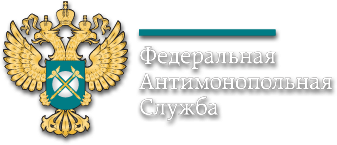 ПРОТОКОЛ заочного заседания Общественного совета при Тамбовском УФАС России 28.02.2024                                                                                                                            № 22                                                                           					           г. ТамбовПредседательствующий -                                         О.М. Крохин(председатель Общественного совета  при Тамбовском УФАС России)                  Присутствовали:члены Общественного совета                                А.В. Пустовалов, Л.В. Сенникова,  при Тамбовском УФАС России                            Т.А. Разумовская, А.В. Коваленко,                                                                                   Р.В. Зелепукин, А.Г. Леонов,                                                                                   В.В. Смагина, Д.Д. Мещеряков,                                                                                  А.Ю. КузнецовПриглашенные:руководитель Тамбовского УФАС России         Е.А. Гречишниковасекретарь Общественного совета приТамбовском УФАС России, заместитель руководителя-начальник отдела    С.В. Мазаева                                                                                                                                                                                                                            I.  Утверждение Плана работы Общественного совета при Тамбовском УФАС России на 2024 год (члены Общественного совета)Докладчик: председатель Общественного совета при Тамбовском УФАС России                      О.М. Крохин.Решили: утвердить План работы Общественного совета при Тамбовском УФАС России                  на 2024 год.II.   О результатах деятельности Тамбовского УФАС России за 2023 год(Е.А. Гречишникова, члены Общественного совета)Докладчик: руководитель Тамбовского УФАС России Е.А. Гречишникова.Решили: принять информацию к сведению. III.    Обсуждение аналитической справки по результатам организации Тамбовским УФАС России антимонопольного комплаенса в 2023 году(С.В. Мазаева, члены Общественного совета)Докладчик: заместитель руководителя-начальник отдела антимонопольного контроля хозяйствующих субъектов Тамбовского УФАС России Мазаева С.В. Решили: принять информацию к сведению. Председатель Общественного совета при  Тамбовском УФАС России                                                            О.М. Крохин